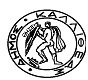 Θέμα: Γνωμοδότηση επί των προτάσεων Ίδρυσης Τμημάτων Ένταξης σε Σχολικές μονάδες της Πρωτοβάθμιας και Δευτεροβάθμιας Εκπαίδευσης.Κύριε Πρόεδρε,Παρακαλούμε, όπως κατά την προσεχή συνεδρίαση του Δημοτικού Συμβουλίου περιλάβετε προς συζήτηση και έγκριση και το στην περίληψη θέμα, για το οποίο σας γνωρίζουμε τα ακόλουθα:Με το με αριθμό πρωτ. 48132/Δ3/27-4-2021 έγγραφό της, η Γενική Διεύθυνση Σπουδών Πρωτοβάθμιας και Δευτεροβάθμιας Εκπαίδευσης του Υπουργείου Παιδείας και Θρησκευμάτων, ζήτησε τις προτάσεις των Διευθύνσεων της Πρωτοβάθμιας και Δευτεροβάθμιας Εκπαίδευσης για την Ίδρυση  Τμημάτων Ένταξης σε Σχολικές μονάδες Α/θμιας και Β/θμιας Εκπαίδευσης. Σε συνέχεια αυτού και σύμφωνα προς το με αριθμό πρωτ. ΕΠ1019/22-6-2021 έγγραφό του (δικό μας  26701 / 24-6-2021), ο Προϊστάμενος της  Διεύθυνσης της Δευτεροβάθμιας  Εκπαίδευσης Δ΄Αθήνας,  πρότεινε  την Ίδρυση ενός Τμήματος Ένταξης στη σχολική μονάδα του 7ου Λυκείου. Η Προϊστάμενη της  Διεύθυνσης της Πρωτοβάθμιας  Εκπαίδευσης Δ΄Αθήνας, σύμφωνα προς το με αριθμό πρωτ.  5891/23-6-2021 έγγραφό του (δικό μας  26713 /24 -6-2021),  πρότεινε  την Ίδρυση τεσσάρων Τμημάτων  Ένταξης στις σχολικές μονάδες των: 16ου Νηπιαγωγείου,  10ου , 21ουκαι 23ου Δημοτικών Σχολείων.Σύμφωνα προς τις διατάξεις του άρθρου 59 § 15 του Ν. 3966/2011, το Δημοτικό Συμβούλιο γνωμοδοτεί επί των προτάσεων των Διευθύνσεων της Πρωτοβάθμιας και Δευτεροβάθμιας Εκπαίδευσης σχετικά με τις μεταβολές σχολικών μονάδων.	Κατόπιν των ανωτέρω, προτείνουμε την Ίδρυση Τμημάτων Ένταξης στα: 7ο Λύκειο, 16ο Νηπιαγωγείο,  10ο , 21οκαι 23ο Δημοτικά Σχολεία, σύμφωνα προς τις εισηγήσεις των Προϊσταμένων των  Διευθύνσεων της Δευτεροβάθμιας και   Πρωτοβάθμιας Εκπαίδευσης Δ΄Αθήνας , τα οποία θα στεγαστούν σε υφιστάμενες αίθουσες εντός των σχολικών μονάδων.  Από την απόφαση αυτή δεν προκαλείται δαπάνη σε βάρος του προϋπολογισμού του Δήμου Καλλιθέας.ΣυνημμέναΤο με αριθμό πρωτ. ΕΠ 1019/22-6-2019  έγγραφο της  Δ/νσης Δευτεροβάθμιας Εκπαίδευσης Δ΄Αθήνας .Το με αριθμό πρωτ.  5891/23-6-2019  έγγραφο της Δ/νσης Πρωτοβάθμιας Εκπαίδευσης Δ΄Αθήνας.-      Το με αριθμό πρωτ.48132/Δ3/27/4/21 έγγραφο του Υπ. Παιδείας Έρευνας & Θρησκευμάτων.  Ν.3966/2011 Ν.1966/1991Κοινοποίηση:Γρ. ΔημάρχουΓρ. Γενικού ΓραμματέαΓρ. Αντιδημάρχου κ. Κ. ΚαλογερόπουλουΠρόεδρο της Σχολικής Επιτροπής Πρωτοβάθμιας ΕκπαίδευσηςΔ/νση Πολιτισμού, Παιδείας και Νέας ΓενιάςΤμ. Παιδείας και Δια Βίου Μάθησης Πρόεδρο της Σχολικής Επιτροπής Δευτεροβάθμιας ΕκπαίδευσηςΕΛΛΗΝΙΚΗ ΔΗΜΟΚΡΑΤΙΑ                                 ΝΟΜΟΣ ΑΤΤΙΚΗΣΔΗΜΟΣ ΚΑΛΛΙΘΕΑΣΔΙΕΥΘΥΝΣΗ :Πολιτισμού, Παιδείας & Νέας ΓενιάςΤΜΗΜΑ       :Παιδείας και Διά Βίου ΜάθησηςΤΑΧ. Δ/ΝΣΗ :Φιλαρέτου 108, Τ.Κ. 17676 ΑΡΜΟΔΙΟΣ  :Σερπετζόγλου ΕιρήνηΤΗΛ.             :2109589635ΦΑΞ.            :2109589533Ε-ΜΑΙL        :paideia@kallithea.gr                     Καλλιθέα 28 /6/2021                            Αρ. Πρωτ.:  27309 Προς Τον                    Πρόεδρο   Δημοτικού Συμβουλίου   Ο ΑΝΤΙΔΗΜΑΡΧΟΣ ΠΑΙΔΕΙΑΣ ΚΑΙ ΔΙΑ ΒΙΟΥ ΜΑΘΗΣΗΣ             ΚΑΛΟΓΕΡΟΠΟΥΛΟΣ ΚΩΝΣΤΑΝΤΙΝΟΣ